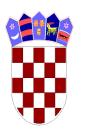 O.Š. VJEKOSLAVA KALEBA	  T I S N OŠ K O L S K I   O D B O RAdresa: Put Luke bb, 22240 TisnoTel/Fax: 022/439-314E-mail: ured@os-tisno.skole.hrKLASA: 003-06/18-01/53URBROJ: 2182/1-12/1-10-03-18-1Tisno, 26. siječnja 2018.						ČLANOVIMA ŠKOLSKOG ODBORA- s v i m a  -						SINDIKALNOM POVJERENIKU							     gđi Danki Oreb JajacPredmet:  Poziv na 8. sjednicu Školskog odbora	Pozivamo Vas na osmu sjednicu Školskog odbora Osnovne škole Vjekoslava Kaleba, Tisno koja će se održati u ponedjeljak 29. siječnja 2018. godine s početkom u 12.00 sati, u prostorijama Škole.	D n e v n i   r e d: Usvajanje zapisnika sa 7. sjednice Školskog odbora Prethodna suglasnost Školskog odbora za produljenje ugovora učitelju tehničke kulture na određeno nepuno radno vrijeme (12 sati tjedno) do 60 danaRazno							Predsjednica ŠO:Martina Fantov, mag. bibl.